2211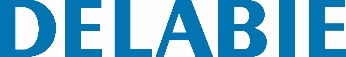 Misturadora mecânica com chuveiro extraívelReferência: 2211 Informação para prescriçãoMisturadora mecânica de bancada com bica orientável H.105 L.200.Chuveiro extraível 2 jatos alternados, quebra-jatos/jato chuva. Cartucho cerâmico Ø 40 com limitador de temperatura máxima pré-regulado. Corpo com interior liso.Débito 12 l/min a 3 bar.Tubo de saída de água misturada em latão L.105. Flexível do chuveiro BIOSAFE antiproliferação bacteriana : poliuretano transparente, interior e exterior liso, baixa capacidade (interior Ø 6).Contra-peso específico.Corpo em latão cromado e comando por manípulo compacto.Flexíveis PEX F3/8" e fixação reforçada por 2 pernos roscados em Inox.Conforme as exigências da norna NF Médical. Garantia 10 anos. 